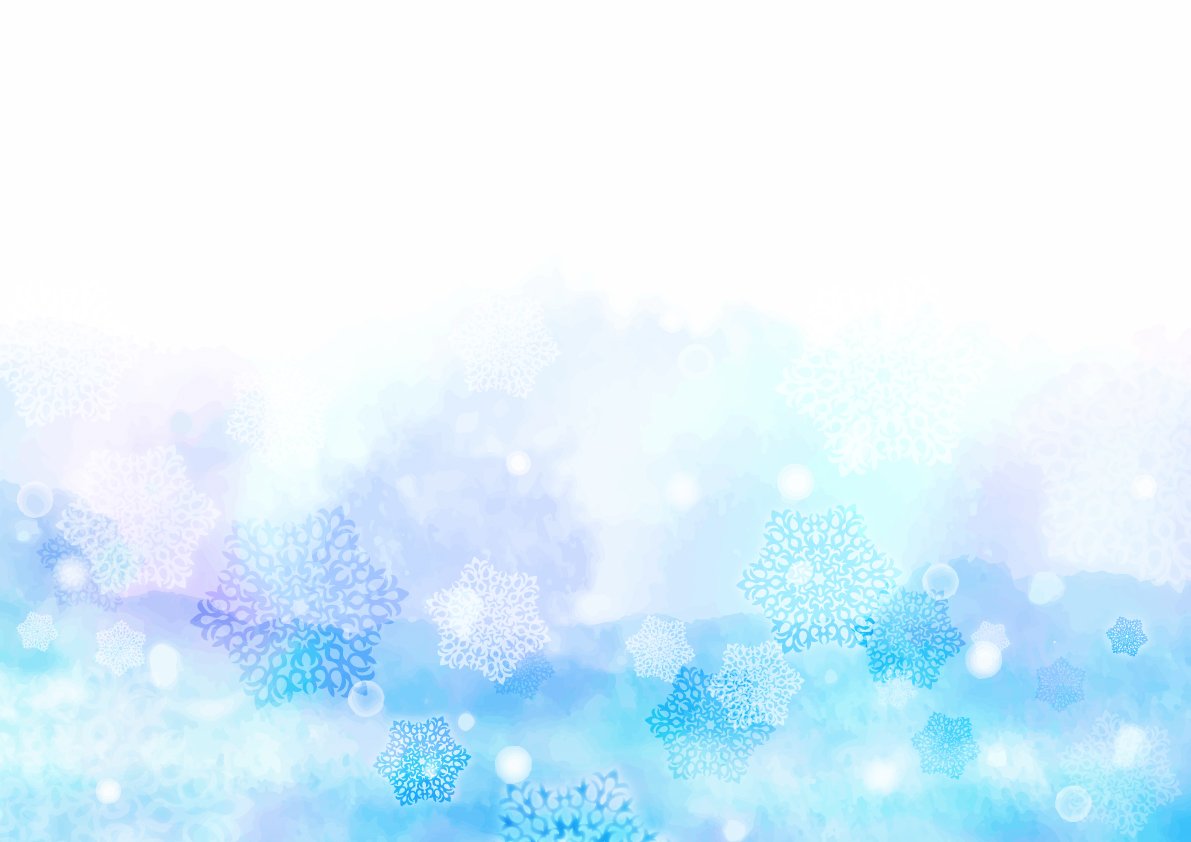 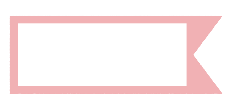 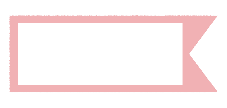 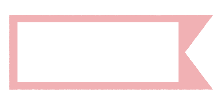 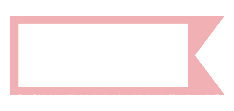 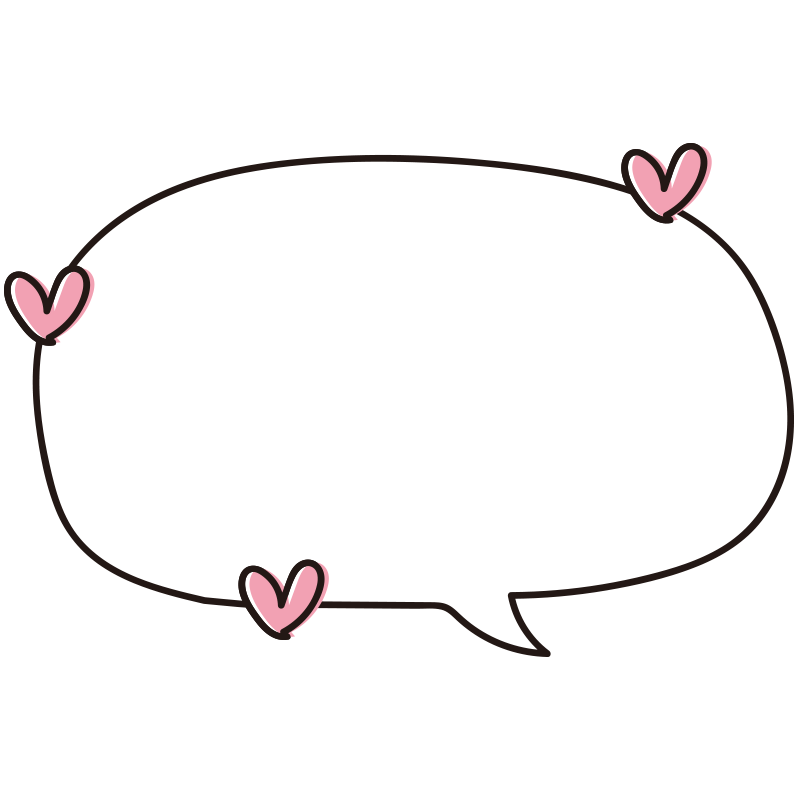 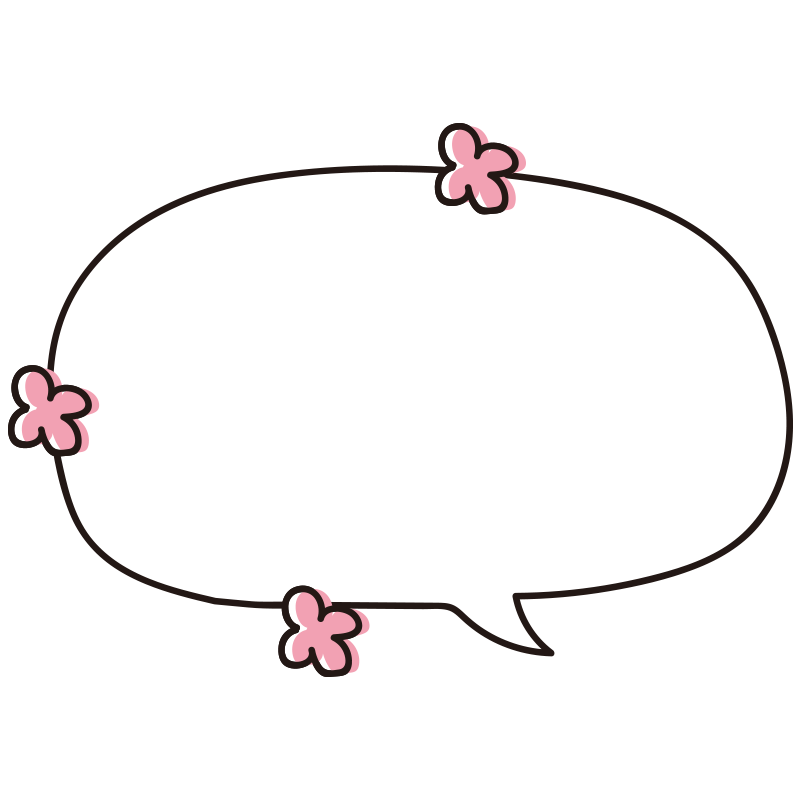 ※ＦＡＸでお申込みの方は裏面をお使い下さい。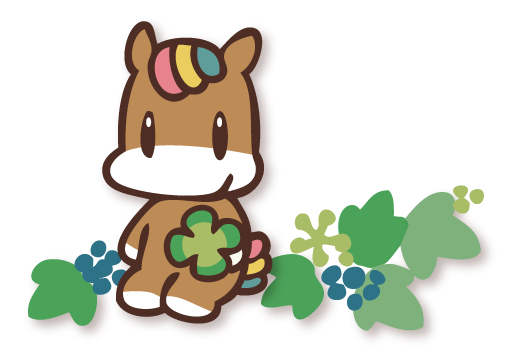 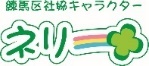 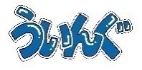 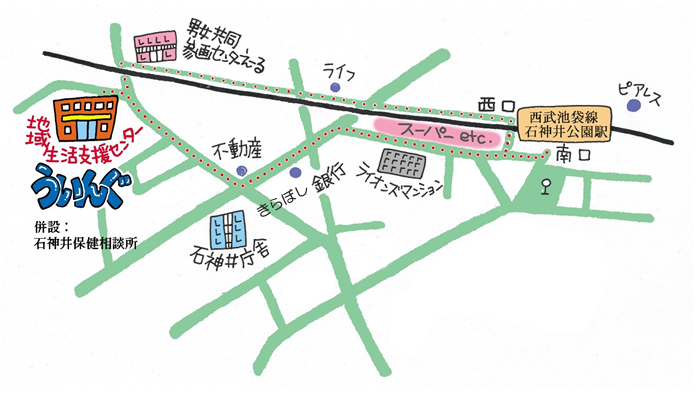 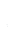 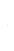 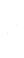 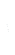 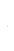 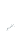 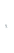 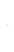 